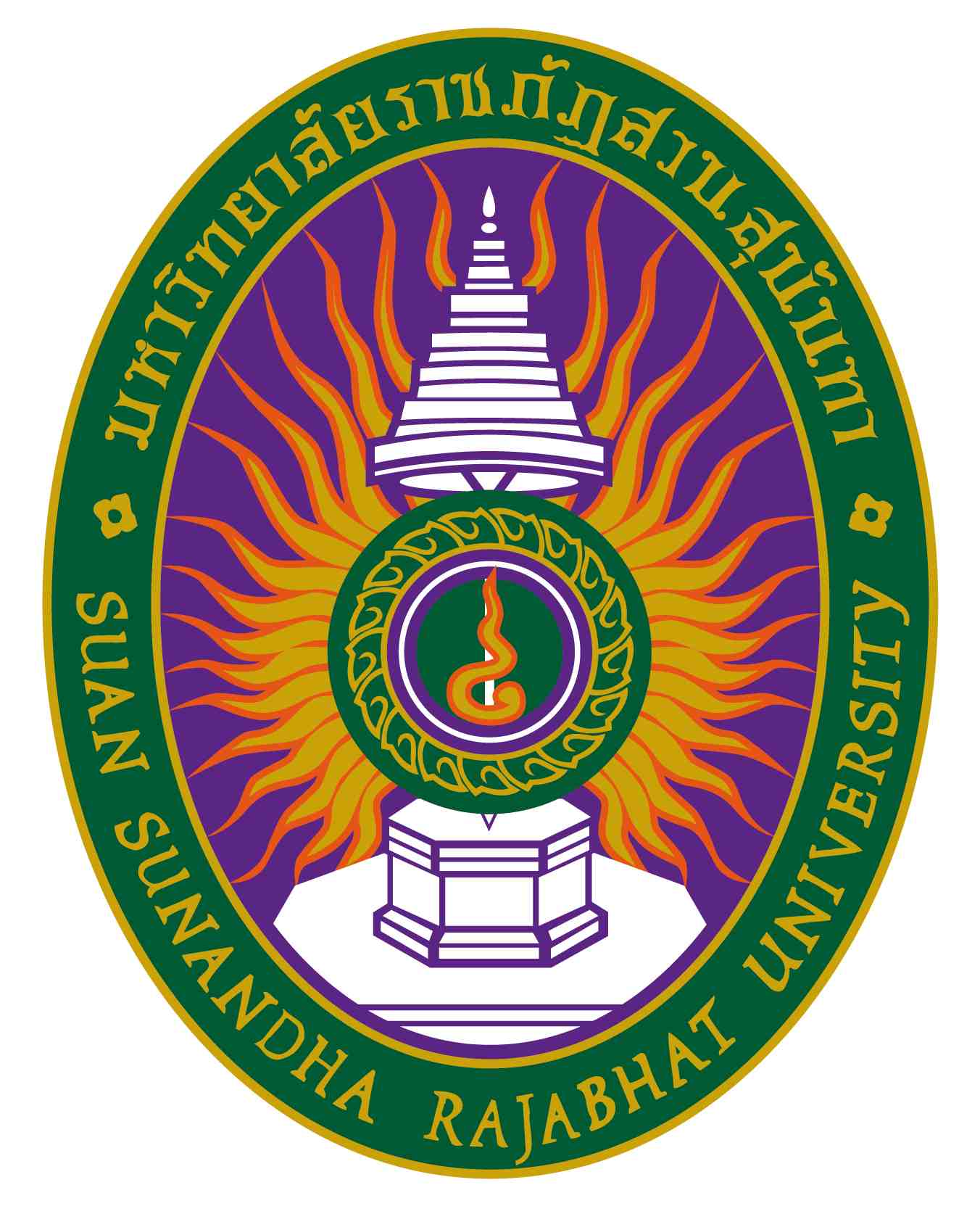 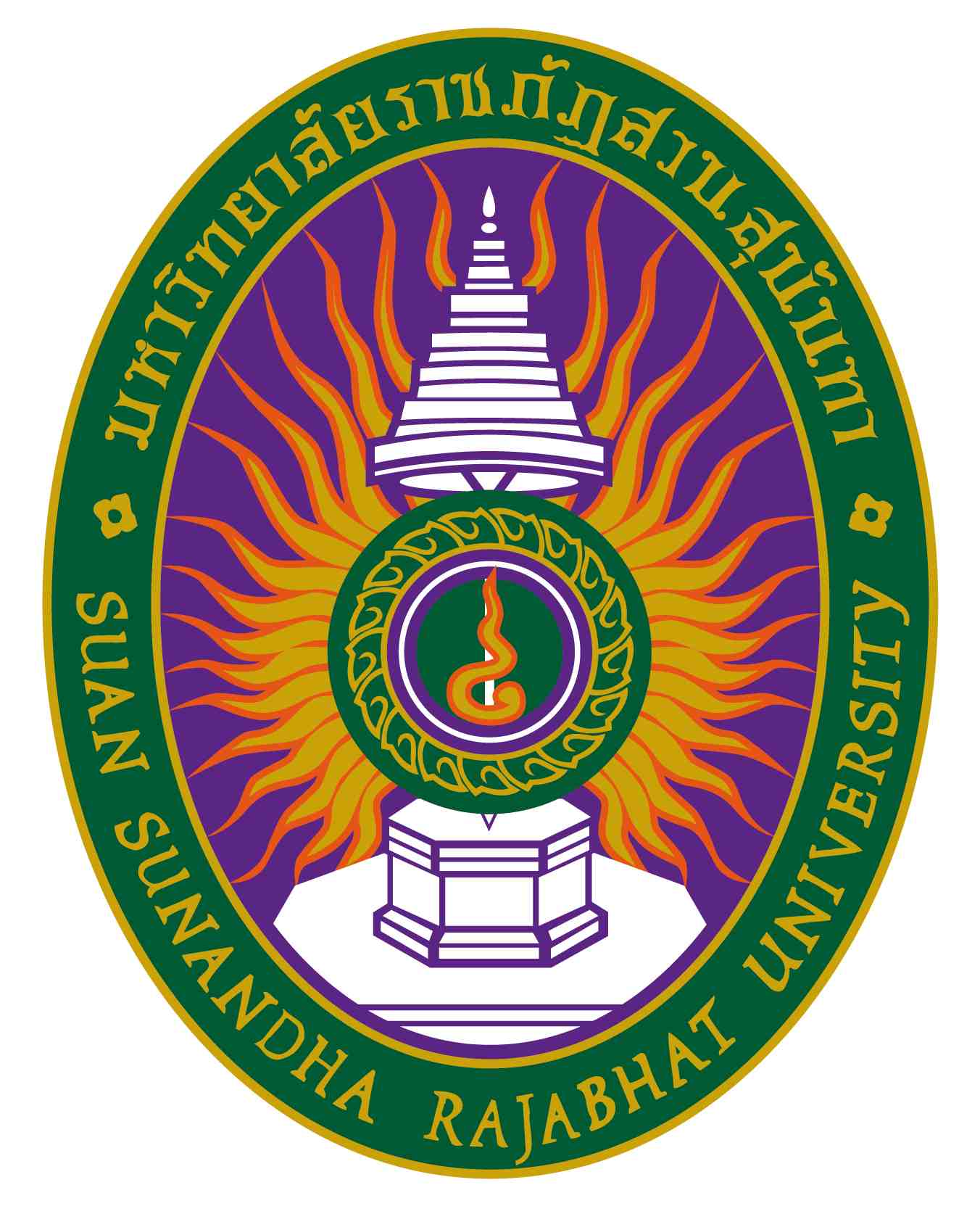 รายละเอียดของรายวิชา (Course Specification)รหัสวิชา PAI๔๒๐๒ รายวิชา สัมมนาจิตรกรรม (Seminar in painting)  สาขาวิชา จิตรกรรม คณะ/วิทยาลัย ศิลปกรรมศาสตร์ มหาวิทยาลัยราชภัฏสวนสุนันทาภาคการศึกษา ๑ ปีการศึกษา ๒๕๖๕หมวดที่ ๑ ข้อมูลทั่วไป๑.  รหัสและชื่อรายวิชา		 รหัสวิชา			           PAI๔๒๐๒ ชื่อรายวิชาภาษาไทย	           สัมมนาจิตรกรรมชื่อรายวิชาภาษาอังกฤษ	           Seminar in painting  ๒.  จำนวนหน่วยกิต     			๓(๓-๐-๖)	    ๓.  หลักสูตรและประเภทของรายวิชา          ๓.๑  หลักสูตร    			หลักสูตรศิลปกรรมศาสตร์บัณฑิต(สาขาจิตรกรรม)             ๓.๒ ประเภทของรายวิชา  		หมวดวิชาเฉพาะด้าน๔.  อาจารย์ผู้รับผิดชอบรายวิชาและอาจารย์ผู้สอน			       ๔.๑  อาจารย์ผู้รับผิดชอบรายวิชา    	อาจารย์จำนันต์ สารารักษ์      ๔.๒ อาจารย์ผู้สอน			อาจารย์จำนันต์ สารารักษ์๕.  สถานที่ติดต่อ			ศิลปกรรมศาสตร์ มหาวิทยาลัยราชภัฏสวนสุนันทา๖.  ภาคการศึกษา / ชั้นปีที่เรียน		๖.๑ ภาคการศึกษาที่ 	๑/๒๕๖๕  /  นักศึกษาชั้นปีที่ ๔ (ปีที่เข้า/รุ่น (๖๒ หมู่ที่ ๐๑)๖.๒ จำนวนผู้เรียนที่รับได้ 	ประมาณ ๒๐ คน๗.  รายวิชาที่ต้องเรียนมาก่อน (Pre-requisite)  (ถ้ามี)	โครงการจิตรกรรม (Painting Terminal Project)๘.  รายวิชาที่ต้องเรียนพร้อมกัน (Co-requisites) (ถ้ามี)	PAI๔๒๐๓ ศิลปนิพนธ์ ๖(๔-๘-๑๒)๙.  สถานที่เรียน	 		อาคาร ๕๘ ห้อง ๕๘๓๐๘ คณะศิลปกรรมศาสตร์ สาขาวิชาจิตรกรรม๑๐.วันที่จัดทำหรือปรับปรุง	วันที่ ๑ เดือน กรกฏาคม พ.ศ. ๒๕๖๕     รายละเอียดของรายวิชาครั้งล่าสุดหมวดที่ ๒ จุดมุ่งหมายและวัตถุประสงค์๑.   จุดมุ่งหมายของรายวิชา	การสัมมนาศึกษาโครงการศิลปนิพนธ์โดยการอภิปรายผลและวิจารณ์ร่วมกันระหว่างรายวิชาทั้งสองรายวิชาเพื่อการพัฒนาผลงานสร้างสรรค์จิตรกรรมและการเขียนภาคนิพนธ์ให้กาวหน้าในทิศทางการสร้างสรรค์ผลงานฯ     ๒.   วัตถุประสงค์ในการพัฒนา/ปรับปรุงรายวิชา	เพิ่มรายละเอียดการสอนให้เหมาะสมกับนโยบายมหาวิทยาลัยและสอดคล้องกับสถานการณ์หมวดที่ ๓ ลักษณะและการดำเนินการ๑. คำอธิบายรายวิชา 		สัมมนาโครงการศิลปนิพนธ์ทางจิตรกรรมโดยการอภิปรายและวิจารณ์ร่วมกันระหว่างอาจารย์และนักศึกษาเริ่มตั้งแต่หัวข้อ (Subject) รูปร่าง(Form) และเนื้อหา (Content) การวิเคราะห์แก้ปัญหาของการสร้างสรรค์ตลอดจนวิธีการรวบรวมและวิเคราะห์เพื่อการจัดทำภาคนิพนธ์ต่อไป		The painting seminar is a lesson which focused on discussing and criticizing between the lecturer and students including subject, form, and content for finding the way of solving problem individual art and practicing analysis skill to create art thesis. ๒. จำนวนชั่วโมงที่ใช้ต่อภาคการศึกษา๓. จำนวนชั่วโมงต่อสัปดาห์ที่อาจารย์ให้คำปรึกษาและแนะนำทางวิชาการแก่นักศึกษาเป็นรายบุคคล	(ผู้รับผิดชอบรายวิชาโปรดระบุข้อมูล   ตัวอย่างเช่น  ๑ ชั่วโมง / สัปดาห์)	๓.๑ ปรึกษาด้วยตนเองที่ห้องพักอาจารย์ผู้สอน  ห้อง ......... ชั้น ....... อาคาร ............ คณะ/วิทยาลัย......................	๓.๒ ปรึกษาผ่านโทรศัพท์ที่ทำงาน / มือถือ  หมายเลข 0897715614 	๓.๓ ปรึกษาผ่านจดหมายอิเล็กทรอนิกส์ (E-Mail) chamnan.sa@ssru.ac.th (16.00-21.00น.)	๓.๔ ปรึกษาผ่านเครือข่ายสังคมออนไลน์ (Facebook/Twitter/Line)...........................................................................	๓.๕ ปรึกษาผ่านเครือข่ายคอมพิวเตอร์ (Internet/Webboard)...................................................................................หมวดที่ ๔ การพัฒนาผลการเรียนรู้ของนักศึกษา๑. คุณธรรม  จริยธรรม๑.๑   คุณธรรม จริยธรรมที่ต้องพัฒนา 	(๑)  มีความยุติธรรม(๒)  มีความรับผิดชอบและตรงเวลา 	(๓)  มีความซื่อสัตย์ สุจริต 	(๔)  มีความเสียสละ อุทิศตน  และการทำงานเพื่อส่วนรวม 	(๕)  มีความขยัน  อดทน   และหมั่นเพียร๑.๒   วิธีการสอน(๑)  ใช้กลวิธีการสอนโดยการพัฒนาการเรียนรู้ด้านทักษะฝีมือ   โดยแทรกเนื้อหาด้านคุณธรรม  จริยธรรม   เพื่อนำไปสู่การปลูกฝังความรับผิดชอบ ความคิด ค่านิยมที่ดีในการพัฒนาสร้างสรรค์งานจิตรกรรมอันนำไปสู่คุณค่าทางงานศิลปวัฒนธรรมของชาติ(๒)  นำเสนอตัวอย่างผลงานพร้อมการบรรยายในแต่ละครั้งให้ผู้เรียนทราบ(๓)  มอบหมายงาน ตามหัวข้อที่กำหนดทั้งคอยควบคุมดูแลและแนะนำในการปฏิบัติงาน๑.๓    วิธีการประเมินผล(๑)  ร้อยละ 90 ของผู้เรียน เข้าเรียนตรงต่อเวลาและการอุทิศตน(๒)  ใช้กลวิธีการประเมินผลการเรียนรู้ด้านคุณธรรมจริยธรรม โดยการส่งเสริมให้ผู้เรียนศึกษาค้นคว้าเนื้อหาที่เกี่ยวข้องกับครอบครัว ชุมชน สังคม ศาสนาและวัฒนธรรม  เพื่อเป็นการปลูกฝังค่านิยมที่ดีด้านคุณธรรม   จริยธรรมให้ปรากฏขึ้นในการสร้างสรรค์งานจิตรกรรม๒. ความรู้๒.๑   ความรู้ที่ต้องพัฒนา 	(๑)  มีความรู้เบื้องต้นในการใช้เทคโนโลยีสารสนเทศเพื่อกระบวนการค้นคว้าข้อมูลรูปแบบในการสร้างสรรค์และข้อมูลที่เป็นประโยชน์อื่นๆ 	(๒)  สามารถสื่อสารและถ่ายทอดกระบวนการการสร้างสรรค์ออกมาในรูปแบบบันทึกที่เผยแพร่ผลสู่สาธารณชนได้ และสามารถวางแผน จัดลำดับข้อมูล รูปแบบ แผนการของความคิดออกมาเป็นรูปธรรมได้	(๓)  สามารถทำงานเป็นทีมในลักษณะการสัมมนา อภิปราย และวิจารณ์ผลงานสร้างสรรค์แบบกลุ่ม๒.๒   วิธีการสอน(๑)  การบรรยายพร้อมยกตัวอย่างและให้แนะแนวทางในทางการฝึกปฏิบัติ(๒)  ใช้กลวิธีการส่งเสริมการเรียนรู้จากประสบการณ์จริง การแลกเปลี่ยนเรียนรู้ระหว่างผู้เรียน(๓)  นักศึกษาปฏิบัติงานตามที่ได้รับมอบหมายและนำเสนอผลในชั้นเรียน ๒.๓    วิธีการประเมินผล(๑)  ประเมินจากการมีส่วนร่วมในชั้นเรียน  (๒)  ประเมินจากงานที่ได้รับมอบหมาย(๓)  ประเมินความสามารถผู้เรียนในด้านการอภิปราย วิเคราะห์ วิจารณ์ วิธีการดำเนินงานสร้างสรรค์ การแก้ปัญหาตั้งแต่หัวข้อ รูปร่าง เนื้อหา ตลอดจน รายละเอียดในส่วนต่างๆขององค์ประกอบสร้างสรรค์ ตลอดจนถึงการพัฒนาการของผลงานที่สร้างสรรค์พร้อมกับส่วนภาคนิพนธ์ ซึ่งเป็นข้อเขียน๓. ทักษะทางปัญญา๓.๑   ทักษะทางปัญญาที่ต้องพัฒนา 	(๑)  สามารถคิดวิเคราะห์รูปแบบ/เนื้อหา ที่เกี่ยวข้องกับการสร้างสรรค์โครงการศิลปนิพนธ์ 	(๒)  สามารถใช้เครื่องมือเทคโนโลยีและสารสนเทศเพื่อการศึกษาค้นคว้าข้อมูล 	(๓) สามารถอภิปรายผลข้อมูลออกมาในรูปแบบบันทึกที่เผยแพร่สู่สาธารณชนได้๓.๒   วิธีการสอน(๑)  ใช้กลวิธีการสอนที่ใช้ในการพัฒนาผลการเรียนรู้ด้านทักษะความสัมพันธ์ระหว่างบุคคลและความรับผิดชอบ การใช้ระบบการทำงานเป็นทีมในเรื่องการแบ่งปันหน้าที่ความรับผิดชอบ กระบวนการคิด แลกเปลี่ยนความคิดเห็น และวิเคราะห์สังเคราะห์ออกมาเป็นรูปธรรมได้ (๒)  ใช้กลวิธีการฝึกวิเคราะห์ โดยให้นักศึกษาวิเคราะห์สังเคราะห์องค์ความรู้ที่ได้รับออกมาอย่างเป็นรูปธรรม เพื่อการสร้างสรรค์ผลงานจิตรกรรมที่มีคุณค่า (๓)  ใช้กลวิธีการสอนโดยให้นักศึกษาได้ศึกษารูปแบบการอภิปรายผลข้อมูลที่เสร็จสมบูรณ์ซึ่งมีความเหมาะสมและสอดคล้องตามดุลยพินิจของอาจารย์ผู้สอน ๓.๓    วิธีการประเมินผล(๑)  ใช้วิธีการประเมินผลการเรียนรู้ด้านทักษะทางปัญญาตามหัวข้อที่กำหนดไว้(๒)  ใช้วิธีการประเมินผลรายบุคคลจากการแลกเปลี่ยนความรู้ในชั้นเรียน กระบวนการคิดวิเคราะห์ ความสามารถการอภิปรายหาข้อสรุปที่ร่วมกันศึกษาได้(๓)  ใช้วิธีการประเมินผลการเรียนรู้ด้านความกระตือรือร้นและความสนใจในชั้นเรียน และการหาข้อมูลจากแหล่งเรียนรู้อื่นๆ เพื่อการพัฒนาผลงานสร้างสรรค์ของตนเอง๔. ทักษะความสัมพันธ์ระหว่างบุคคลและความรับผิดชอบ๔.๑   ทักษะความสัมพันธ์ระหว่างบุคคลและความรับผิดชอบที่ต้องพัฒนา 	(๑)  การสื่อสารและภาษา 	(๒)  การวางแผนและการจัดการ การทำงานเป็นทีม มีความรับผิดชอบในการกระทำของตนเองและรับผิดชอบงานในกลุ่ม	(๓)  สามารถให้ความช่วยเหลือและอำนวยความสะดวกแก่การแก้ปัญหาสถานการณ์ต่าง ๆในกลุ่มทั้งในบทบาทของผู้นำ หรือในบทบาทของผู้ร่วมทีมทำงาน๔.๒   วิธีการสอน(๑)  จัดการเรียนการสอนให้ผู้เรียนสามารถใช้ศักยภาพในการวางแผนงานอย่างเป็นระบบ เพื่อให้ได้ผลสัมฤทธิ์ที่บรรลุตามกรอบวัตถุประสงค์(๒)  ใช้กลวิธีการสอนที่ใช้ในการพัฒนาผลการเรียนรู้ด้านทักษะความสัมพันธ์ระหว่างบุคคลและความรับผิดชอบ การใช้ระบบการทำงานเป็นทีมในเรื่องการแบ่งปันหน้าที่ความรับผิดชอบ กระบวนการคิด แลกเปลี่ยนความคิดเห็น และวิเคราะห์สังเคราะห์ออกมาเป็นรูปธรรมได้(๓)  จัดการเรียนการสอนที่สามารถนำศักยภาพของผู้เรียนออกมาแก้ไขสถานการณ์ที่ไม่คาดหมายได้อย่างเต็มที่๔.๓    วิธีการประเมินผล(๑)  ใช้วิธีการประเมินผลรายบุคคล และการทำงานเป็นทีม(๒)  สังเกตพฤติกรรมในการเรียน(๓)  ประเมินผลจากคุณภาพของงานที่ได้รับมอบหมาย๕. ทักษะการวิเคราะห์เชิงตัวเลข การสื่อสาร และการใช้เทคโนโลยีสารสนเทศ๕.๑   ทักษะการวิเคราะห์เชิงตัวเลข การสื่อสาร และการใช้เทคโนโลยีสารสนเทศที่ต้องพัฒนา 	(๑)  สามารถสืบค้นข้อมูลสารสนเทศจากแหล่งเรียนรู้ต่างๆที่เกี่ยวข้องกับกระบวนการสร้างสรรค์ผลงานศิลปะเพื่อการพัฒนาศิลปะในแนวทางของตนเองต่อไป (Personal Style) 	(๒)  สามารถวิเคราะห์และสังเคราะห์ข้อมูลสารสนเทศที่ได้ออกมาอย่างเป็นรูปธรรม และองค์ความรู้ที่ได้รับนั้นไปประยุกต์ใช้ในกระบวนการสร้างสรรค์ต่อไป	(๓)  มีความรู้ความเข้าใจในการใช้เครื่องมือสืบค้นข้อมูลในขั้นสูง เพื่อให้สามารถได้รับองค์ความรู้ที่แพร่หลายในแวดวงศิลปะ ทั้งในประเทศและต่างประเทศ๕.๒   วิธีการสอน(๑)  ให้ความรู้เบื้องต้นในการสืบค้นข้อมูลจากแหล่งการเรียนรู้ต่างๆ เพื่อก่อให้เกิดประโยชน์สูงสุดแก่นักศึกษา(๒)  ใช้กลวิธีการสอนที่ใช้ในการพัฒนาการเรียนรู้ด้านทักษะการวิเคราะห์และสังเคราะห์ข้อมูล  การสื่อสาร การแลกเปลี่ยนความรู้ การอภิปรายผลข้อมูล(๓)  นำเสนอรูปแบบข้อมูลสารสนเทศที่ถูกต้องและสอดคล้องกับรายวิชา เพื่อให้นักศึกษาได้เห็นแนวทางการเรียนรู้ด้วยตนเอง๕.๓    วิธีการประเมินผล(๑)  ใช้วิธีการประเมินผลการเรียนรู้ด้านทักษะในการคิดวิเคราะห์ การสื่อสาร และการใช้เทคโนโลยีสารสนเทศ อันไปสู่กระบวนการสังเคราะห์ และอภิปรายผลข้อมูล(๒)  สังเกตพฤติกรรมในการเรียน(๓)  ประเมินผลจากคุณภาพของงานที่ได้รับมอบหมาย๖. ด้านอื่นๆ(๑)  ทักษะภาษาต่างประเทศ เช่น ภาษาอังกฤษ เนื่องจากมีการใช้สื่อการสอนที่เป็นภาษาต่างประเทศ นักศึกษาจึงควรมีความรู้พื้นฐานเพื่อให้ได้รับความรู้ได้อย่างเต็มที่หมายเหตุสัญลักษณ์ 	หมายถึง	ความรับผิดชอบหลัก สัญลักษณ์ 	หมายถึง	ความรับผิดชอบรอง เว้นว่าง	หมายถึง	ไม่ได้รับผิดชอบซึ่งจะปรากฎอยู่ในแผนที่แสดงการกระจายความรับผิดชอบมาตรฐานผลการเรียนรู้จากหลักสูตรสู่รายวิชา (Curriculum Mapping)หมวดที่ ๕ แผนการสอนและการประเมินผลแผนการสอน ๒. แผนการประเมินผลการเรียนรู้    ( ระบุวิธีการประเมินผลการเรียนรู้หัวข้อย่อยแต่ละหัวข้อตามที่ปรากฏในแผนที่แสดงการกระจายความรับผิดชอบของรายวิชา      (Curriculum Mapping) ตามที่กำหนดในรายละเอียดของหลักสูตร สัปดาห์ที่ประเมิน และสัดส่วนของการประเมิน)หมวดที่ ๖ ทรัพยากรประกอบการเรียนการสอน๑.  ตำราและเอกสารหลัก๑) ชลูด นิ่มเสมอ ศ.เกียรติคุณ.องค์ประกอบของศิลปะ : Composition of Arts. อัมรินทร์ พริ้นติ้ง (2537).      	๒)  กำจร สุนพงษ์ศรีศ. ศิลปะร่วมสมัย.กรุงเทพฯ: สำนักพิมพ์ไทยวัฒนาพานิช (2528).      	๓)  จิระพัฒน์ พิตรปรีชา รศ.โลกศิลปะศตวรรษที20. กรุงเทพฯ: สำนักพิมพ์เมืองโบราณ (2545).๒.  เอกสารและข้อมูลสำคัญ       	๑)  สูจิบัตรการแสดงงานศิลปกรรมไทยทั้งของรัฐฯและขององค์เอกชนเช่นธนาคารที่จัดการประกวดศิลปกรรมและแสดงศิลปกรรมครั้งสำคัญๆและต่างประเทศที่สำคัญๆต่างๆที่เป็นมาตรา ฐานอันเป็นที่ยอมรับทางสากล๓.  เอกสารและข้อมูลแนะนำ       	๑)  Uta Grosenick & Burkhard Riemshneider, Art Now, Taschen, 2005       	๒)  Fine Art magazine Drawing & Painting (Bangkok,Thailand)หมวดที่ ๗ การประเมินและปรับปรุงการดำเนินการของรายวิชา๑.  กลยุทธ์การประเมินประสิทธิผลของรายวิชาโดยนักศึกษาใช้การประเมินตามแบบประเมิน๑.๑ การประเมินผลการสอนของอาจารย์๑.๒ การประเมินตามแบบประเมินความพึงพอใจ๒. กลยุทธ์การประเมินการสอน       (ระบุวิธีการประเมินที่จะได้ข้อมูลการสอน เช่น จากผู้สังเกตการณ์ หรือทีมผู้สอน หรือผลการเรียนของนักศึกษา เป็นต้น)๒.๑ การประเมินผลจากงานที่มอบหมาย๒.๒ การประเมินผลจากการนำเสนอผลงาน๒.๓ การสังเกตพฤติกรรม และการมีส่วนร่วม๓.  การปรับปรุงการสอน      (อธิบายกลไกและวิธีการปรับปรุงการสอน เช่น คณะ/ภาควิชามีการกำหนดกลไกและวิธีการปรับปรุงการสอนไว้อย่างไรบ้าง       การวิจัยในชั้นเรียน การประชุมเชิงปฏิบัติการเพื่อพัฒนาการเรียนการสอน เป็นต้น)วิธีการปรับปรุงการสอนจะเริ่มจากการจัดการเรียนการสอนให้นักศึกษาเน้นที่การฝึกปฏิบัติการ (Experimental trainings)๓.๑ การปรับปรุงวิธีประเมินผลจากงานที่มอบหมาย๓.๒ การปรับปรุงวิธีประเมินผลการนำเสนอผลงาน๓.๓ การจัดกิจกรรมศึกษานอกสถานที่ เพื่อความรู้ความเข้าใจของนักศึกษา๔.  การทวนสอบมาตรฐานผลสัมฤทธิ์ของนักศึกษาในรายวิชา      (อธิบายกระบวนการที่ใช้ในการทวนสอบมาตรฐานผลสัมฤทธิ์ของนักศึกษาตามมาตรฐานผลการเรียนรู้ของรายวิชา เช่น       ทวนสอบจากคะแนนข้อสอบ หรืองานที่มอบหมาย กระบวนการอาจจะต่างกันไปสำหรับรายวิชาที่แตกต่างกัน หรือสำหรับ      มาตรฐานผลการเรียนรู้แต่ละด้าน)		๔.๑ ด้านสติปัญญาและวิชาการ : นักศึกษาสามารถวิเคราะห์และสังเคราะห์ข้อมูลสารสนเทศที่ได้ออกมาอย่างเป็นรูปธรรม และองค์ความรู้ที่ได้รับนั้นไปประยุกต์ใช้ในกระบวนการสร้างสรรค์ต่อไป		๔.๒ ด้านทักษะและวิชาชีพ : นักศึกษามีความเข้าใจหลักการจัดสัมมนาทางศิลปะเพื่อพัฒนาการสร้างสรรค์ผลงานศิลปะให้มีความหลากหลายจนไปสู่ขั้นสูงโดยเป็นไปตามแนวทางของตนเอง  				๔.๓ ด้านคุณธรรม : นักศึกษาได้เรียนรู้แนวคิดด้านคุณธรรมและความงามจากภาพผลงานสร้างสรรค์ มีทักษะการอภิปรายและวิจารณ์ผลงานศิลปะอย่างมีหลักการและขั้นตอน สามารถนำผลงานดังกล่าวออกมาเผยแพร่ออกสู่สาธารณชนได้ เพื่อเป็นการพัฒนาคลังความรู้ (Database) ให้มีความหลากหลายและเป็นประโยชน์ต่อการศึกษาต่อไปในอนาคตอีกทั้งยังฝึกความรับผิดชอบในการทำงานร่วมกับผู้อื่น  และเปลี่ยนความคิดเห็นซึ่งกันและกัน การรู้ค่าและความสำคัญของการตรงต่อเวลา ให้สอดคล้องกับแนวทางปฏิบัติตัวของศิลปินที่ดีต่อไป๕.  การดำเนินการทบทวนและการวางแผนปรับปรุงประสิทธิผลของรายวิชา      (อธิบายกระบวนการในการนำข้อมูลที่ได้จากการประเมินจากข้อ ๑ และ ๒ มาวางแผนเพื่อปรับปรุงคุณภาพ)	การดำเนินการทบทวนและการวางแผนปรับปรุงประสิทธิผลของรายวิชา		ปี 2559 ปรับปรุงหัวข้อและรายละเอียดรายวิชา เน้นการศึกษาจากสถานที่จริงให้มากยิ่งขึ้น		ปี 2560 ปรับปรุงกิจกรรมการศึกษาค้นคว้านอกเวลา ให้มีความสัมพันธ์กับประเทศในกลุ่มอาเซียนมากขึ้น		ปี 2561 จัดกิจกรรมเสริมหลักสูตร การจัดให้มีการสัมมนาทางวิชาการ/ หรือการแสดงผลงานแผนที่แสดงการกระจายความรับผิดชอบมาตรฐานผลการเรียนรู้จากหลักสูตรสู่รายวิชา (Curriculum Mapping)ตามที่ปรากฏในรายละเอียดของหลักสูตร (Programme Specification) มคอ. ๒ความรับผิดชอบในแต่ละด้านสามารถเพิ่มลดจำนวนได้ตามความรับผิดชอบบรรยาย(ชั่วโมง)สอนเสริม(ชั่วโมง)การฝึกปฏิบัติ/งานภาคสนาม/การฝึกงาน (ชั่วโมง)การศึกษาด้วยตนเอง(ชั่วโมง)10  ชั่วโมงเน้นสอนเป็นรายบุคคล 50 ชั่วโมง๓๐ ชั่วโมงสัปดาห์ที่หัวข้อ/รายละเอียดจำนวน(ชม.)กิจกรรมการเรียน การสอน/สื่อที่ใช้ ผู้สอน๑อธิบายจุดประสงค์ขอบเขตเนื้อหาของรายวิชา12บรรยายแนะวิธีการสร้างสรรค์แจกแผนการสอนเอกสารตัวอย่างการการเขียนเอกสารภาคนิพนธ์พอสังเขปนักศึกษาเข้าพบอาจารย์ใช้ผู้สอนแจก Cd-rom ข้อเสนอโครงการอาจารย์จำนันต์ สารารักษ์๒สัมมนาเพื่อเสนอโครงการศิลปนิพนธ์12วิเคราะห์วิจารณ์ประเมินหัวข้อโครงการศิลปนิพนธ์พร้อมเอกสารการสร้างสรรค์ผลงานอาจารย์จำนันต์ สารารักษ์๓การนำเสนอผลงานและเอกสารภาคนิพนธ์ บทที่112การวิเคราะห์ผลงานเอกสารอาจารย์จำนันต์ สารารักษ์๔นำเสนอผลงานและเอกสารนิพนธ์ บทที่ 112การวิเคราะห์ผลงานเอกสารอาจารย์จำนันต์ สารารักษ์๕นำเสนอผลงานและเอกสารนิพนธ์ บทที่ 112การวิเคราะห์ผลงานเอกสารบทที่1อาจารย์จำนันต์ สารารักษ์๖นำเสนอผลงานและเอกสารนิพนธ์ บทที่ 112วิเคราะห์วิจารณ์ผลงานเอกสารอาจารย์จำนันต์ สารารักษ์๗นำเสนอผลงานและเอกสารนิพนธ์ บทที่ 112วิเคราะห์วิจารณ์ผลงานเอกสารอาจารย์จำนันต์ สารารักษ์๘สัปดาห์สอบกลางภาคประเมินผลงานครั้งที่ 212ประเมินผลงานเอกสารอาจารย์จำนันต์ สารารักษ์๙สอบกลางภาค(การปรับปรุงแก้ไขผลงานเอกสารนิพนธ์)12วิเคราะห์วิจารณ์ผลงานเอกสารอาจารย์จำนันต์ สารารักษ์๑๐การสัมมนาการนำเสนอผลงานเอกสาร บทที่ 212วิเคราะห์วิจารณ์ผลงานเอกสารอาจารย์จำนันต์ สารารักษ์๑๑การสัมมนาผลงานเอกสารผลงานบทที่ 212วิเคราะห์วิจารณ์ผลงานเอกสารอาจารย์จำนันต์ สารารักษ์๑๒การสัมมนาเพื่อประเมินผลงานบทที่ 312วิเคราะห์วิจารณ์ผลงานเอกสารอาจารย์จำนันต์ สารารักษ์๑๓การสัมมนานำเสนอผลงานเอกสารครั้งที่ 312วิเคราะห์วิจารณ์ผลงานเอกสารอาจารย์จำนันต์ สารารักษ์๑๔การสัมมนาเพื่อดูความคืบหน้าของผลงานเอกสาร บทที่ 412วิเคราะห์วิจารณ์ผลงานเอกสารฯอาจารย์จำนันต์ สารารักษ์๑๕การสัมมนาประเมินผลงานเอกสารบทที่ 412วิเคราะห์ผลงานเอกสารอาจารย์จำนันต์ สารารักษ์๑๖การสัมมนาเพื่อเตรียมสอบศิลปนิพนธ์12ประเมินผลงานเอกสารศิลปนิพนธ์อาจารย์จำนันต์ สารารักษ์๑๗สอบปลายภาค12ประเมินผลงานเอกสารศิลปนิพนธ์อาจารย์จำนันต์ สารารักษ์ผลการเรียนรู้วีธีการประเมินผลการเรียนรู้สัปดาห์ที่ประเมินสัดส่วนของการประเมินผล ๑. คุณธรรม  จริยธรรม๑.๑   คุณธรรม จริยธรรมที่ต้องพัฒนา 	(๑)  มีความรับผิดชอบและตรงเวลา(๒)  มีความยุติธรรม 	(๓)  มีความซื่อสัตย์ สุจริต 	(๔)  มีความขยัน  อดทน   และหมั่นเพียร 	(๕)  มีความเสียสละ อุทิศตน  และการทำงานเพื่อส่วนรวม(๑)  ประเมินจากการส่งงานที่ได้รับมอบหมาย(๒)  ประเมินการมีส่วนร่วมในชั้นเรียนและพฤติกรรมระหว่างเรียน(๓)  ติดตามความคืบหน้าและซักถามข้อสงสัยในงานที่อาจารย์ผู้สอนมอบหมาย ควบคุมดูแล แนะนำในการปฏิบัติงาน1-17(๑)  ร้อยละ 90 ของผู้เรียน เข้าเรียนตรงต่อเวลาและการอุทิศตน(๒)  ร้อยละ 95 ของผู้เรียนที่ปฏิบัติตามของผู้เรียนที่ปฏิบัติตามกฎเกณฑ์ที่อาจารย์ผู้สอนกำหนด   10 % ของการประเมินผลการเรียนรู้๒. ความรู้๒.๑   ความรู้ที่ต้องพัฒนา 	(๑)  มีความรู้เบื้องต้นในการใช้เทคโนโลยีสารสนเทศเพื่อกระบวนการค้นคว้าข้อมูลรูปแบบในการสร้างสรรค์และข้อมูลที่เป็นประโยชน์อื่นๆ 	(๒)  สามารถสื่อสารและถ่ายทอดกระบวนการการสร้างสรรค์ออกมาในรูปแบบบันทึกที่เผยแพร่ผลสู่สาธารณชนได้ และสามารถวางแผน จัดลำดับข้อมูล รูปแบบ แผนการของความคิดออกมาเป็นรูปธรรมได้	(๓)  สามารถทำงานเป็นทีมในลักษณะการสัมมนา อภิปราย และวิจารณ์ผลงานสร้างสรรค์แบบกลุ่ม(๑)  ประเมินความรู้ความเข้าใจในการนำเสนอผลงานแต่ละครั้งในการบรรยายและฝึกปฏิบัติการวิเคราะห์ผลงานสร้างสรรค์(๒)  วิเคราะห์แนวทางที่นักศึกษาไปค้นคว้าและทดลองปฏิบัติให้เกิดความชำนาญว่าสอดคล้องและถูกต้องตามวัตถุประสงค์(๓)  ประเมินผลสัมฤทธิ์ในการปฏิบัติงานตามที่ได้รับมอบหมายและการนำเสนอผลในชั้นเรียนสัปดาห์การสอบกลางภาคและปลายภาค20 % ของการประเมินผลการเรียนรู้๓. ทักษะทางปัญญา๓.๑   ทักษะทางปัญญาที่ต้องพัฒนา 	(๑)  สามารถคิดวิเคราะห์รูปแบบ/เนื้อหา ที่เกี่ยวข้องกับการสร้างสรรค์โครงการศิลปนิพนธ์ 	(๒)  สามารถใช้เครื่องมือเทคโนโลยีและสารสนเทศเพื่อการศึกษาค้นคว้าข้อมูล 	(๓) สามารถอภิปรายผลข้อมูลออกมาในรูปแบบบันทึกที่เผยแพร่สู่สาธารณชนได้(๑)  ใช้วิธีประเมินผลจากการพัฒนาผลการเรียนรู้ด้านทักษะความสัมพันธ์ระหว่างบุคคลและความรับผิดชอบ การใช้ระบบการทำงานเป็นทีมในเรื่องการแบ่งปันหน้าที่ความรับผิดชอบ กระบวนการคิด แลกเปลี่ยนความคิดเห็น และวิเคราะห์สังเคราะห์ออกมาเป็นรูปธรรมได้ (๒)  ใช้วิธีประเมินผลโดยให้นักศึกษาวิเคราะห์สังเคราะห์องค์ความรู้ที่ได้รับออกมาอย่างเป็นรูปธรรม เพื่อการสร้างสรรค์ผลงานจิตรกรรมที่มีคุณค่า(๓)  ใช้วิธีประเมินผลโดยให้นักศึกษาได้ศึกษารูปแบบการอภิปรายผลข้อมูลที่เสร็จสมบูรณ์ซึ่งมีความเหมาะสมและสอดคล้องตามดุลยพินิจของอาจารย์ผู้สอน2-1770 % ของการประเมินผลการเรียนรู้(ประเมินตามคุณภาพของผลงานและให้คะแนนตามดุลยพินิจที่อาจารย์ผู้สอนเห็นสมควร)๔. ทักษะความสัมพันธ์ระหว่างบุคคลและความรับผิดชอบ๔.๑   ทักษะความสัมพันธ์ระหว่างบุคคลและความรับผิดชอบที่ต้องพัฒนา 	(๑)  การสื่อสารและภาษา 	(๒)  การวางแผนและการจัดการ การทำงานเป็นทีม มีความรับผิดชอบในการกระทำของตนเองและรับผิดชอบงานในกลุ่ม	(๓)  สามารถให้ความช่วยเหลือและอำนวยความสะดวกแก่การแก้ปัญหาสถานการณ์ต่าง ๆในกลุ่มทั้งในบทบาทของผู้นำ หรือในบทบาทของผู้ร่วมทีมทำงาน(๑)  ใช้วิธีการประเมินผลรายบุคคล และการทำงานเป็นทีม(๒)  สังเกตพฤติกรรมในการเรียน(๓)  ประเมินผลจากคุณภาพของงานที่ได้รับมอบหมาย1-1770 % ของการประเมินผลการเรียนรู้(ประเมินตามคุณภาพของผลงานและให้คะแนนตามดุลยพินิจที่อาจารย์ผู้สอนเห็นสมควร)๕. ทักษะการวิเคราะห์เชิงตัวเลข การสื่อสาร และการใช้เทคโนโลยีสารสนเทศ๕.๑   ทักษะการวิเคราะห์เชิงตัวเลข การสื่อสาร และการใช้เทคโนโลยีสารสนเทศที่ต้องพัฒนา 	(๑)  สามารถสืบค้นข้อมูลสารสนเทศจากแหล่งเรียนรู้ต่างๆที่เกี่ยวข้องกับกระบวนการสร้างสรรค์ผลงานศิลปะเพื่อการพัฒนาศิลปะในแนวทางของตนเองต่อไป (Personal Style) 	(๒)  สามารถวิเคราะห์และสังเคราะห์ข้อมูลสารสนเทศที่ได้ออกมาอย่างเป็นรูปธรรม และองค์ความรู้ที่ได้รับนั้นไปประยุกต์ใช้ในกระบวนการสร้างสรรค์ต่อไป	(๓)  มีความรู้ความเข้าใจในการใช้เครื่องมือสืบค้นข้อมูลในขั้นสูง เพื่อให้สามารถได้รับองค์ความรู้ที่แพร่หลายในแวดวงศิลปะ ทั้งในประเทศและต่างประเทศ(๑)  ใช้วิธีการประเมินผลการเรียนรู้ด้านทักษะในการคิดวิเคราะห์ การสื่อสาร และการใช้เทคโนโลยีสารสนเทศ อันไปสู่กระบวนการสังเคราะห์ และอภิปรายผลข้อมูล(๒)  สังเกตพฤติกรรมในการเรียน(๓)  ประเมินผลจากคุณภาพของงานที่ได้รับมอบหมาย3-1770 % ของการประเมินผลการเรียนรู้(ประเมินตามคุณภาพของผลงานและให้คะแนนตามดุลยพินิจที่อาจารย์ผู้สอนเห็นสมควร)๖. ด้านอื่นๆ(๑)  ทักษะภาษาต่างประเทศ เช่น ภาษาอังกฤษ เนื่องจากมีการใช้สื่อการสอนที่เป็นภาษาต่างประเทศ นักศึกษาจึงควรมีความรู้พื้นฐานเพื่อให้ได้รับความรู้ได้อย่างเต็มที่(๑)  ประเมินจากความรู้ความเข้าใจจากการตอบข้อซักถามในชั้นเรียน 2-8-รายวิชาคุณธรรม จริยธรรมคุณธรรม จริยธรรมคุณธรรม จริยธรรมคุณธรรม จริยธรรมคุณธรรม จริยธรรมคุณธรรม จริยธรรมความรู้ความรู้ความรู้ความรู้ความรู้ความรู้ความรู้ความรู้ทักษะทางปัญญาทักษะทางปัญญาทักษะทางปัญญาทักษะความสัมพันธ์ระหว่างบุคคล และความรับผิดชอบระหว่างบุคคลและความรับผิดชอบทักษะความสัมพันธ์ระหว่างบุคคล และความรับผิดชอบระหว่างบุคคลและความรับผิดชอบทักษะความสัมพันธ์ระหว่างบุคคล และความรับผิดชอบระหว่างบุคคลและความรับผิดชอบทักษะความสัมพันธ์ระหว่างบุคคล และความรับผิดชอบระหว่างบุคคลและความรับผิดชอบทักษะความสัมพันธ์ระหว่างบุคคล และความรับผิดชอบระหว่างบุคคลและความรับผิดชอบทักษะความสัมพันธ์ระหว่างบุคคล และความรับผิดชอบระหว่างบุคคลและความรับผิดชอบทักษะการวิเคราะห์เชิงตัวเลข การสื่อสาร และการใช้เทคโนโลยีสารสนเทศเชิงตัวเลข การสื่อสารและการใช้เทคโนโลยีสารสนเทศทักษะการวิเคราะห์เชิงตัวเลข การสื่อสาร และการใช้เทคโนโลยีสารสนเทศเชิงตัวเลข การสื่อสารและการใช้เทคโนโลยีสารสนเทศทักษะการวิเคราะห์เชิงตัวเลข การสื่อสาร และการใช้เทคโนโลยีสารสนเทศเชิงตัวเลข การสื่อสารและการใช้เทคโนโลยีสารสนเทศทักษะการวิเคราะห์เชิงตัวเลข การสื่อสาร และการใช้เทคโนโลยีสารสนเทศเชิงตัวเลข การสื่อสารและการใช้เทคโนโลยีสารสนเทศรายวิชา  ความรับผิดชอบหลัก                                                          ความรับผิดชอบรอง  ความรับผิดชอบหลัก                                                          ความรับผิดชอบรอง  ความรับผิดชอบหลัก                                                          ความรับผิดชอบรอง  ความรับผิดชอบหลัก                                                          ความรับผิดชอบรอง  ความรับผิดชอบหลัก                                                          ความรับผิดชอบรอง  ความรับผิดชอบหลัก                                                          ความรับผิดชอบรอง  ความรับผิดชอบหลัก                                                          ความรับผิดชอบรอง  ความรับผิดชอบหลัก                                                          ความรับผิดชอบรอง  ความรับผิดชอบหลัก                                                          ความรับผิดชอบรอง  ความรับผิดชอบหลัก                                                          ความรับผิดชอบรอง  ความรับผิดชอบหลัก                                                          ความรับผิดชอบรอง  ความรับผิดชอบหลัก                                                          ความรับผิดชอบรอง  ความรับผิดชอบหลัก                                                          ความรับผิดชอบรอง  ความรับผิดชอบหลัก                                                          ความรับผิดชอบรอง  ความรับผิดชอบหลัก                                                          ความรับผิดชอบรอง  ความรับผิดชอบหลัก                                                          ความรับผิดชอบรอง  ความรับผิดชอบหลัก                                                          ความรับผิดชอบรอง  ความรับผิดชอบหลัก                                                          ความรับผิดชอบรอง  ความรับผิดชอบหลัก                                                          ความรับผิดชอบรอง  ความรับผิดชอบหลัก                                                          ความรับผิดชอบรอง  ความรับผิดชอบหลัก                                                          ความรับผิดชอบรอง  ความรับผิดชอบหลัก                                                          ความรับผิดชอบรอง  ความรับผิดชอบหลัก                                                          ความรับผิดชอบรอง  ความรับผิดชอบหลัก                                                          ความรับผิดชอบรอง  ความรับผิดชอบหลัก                                                          ความรับผิดชอบรอง  ความรับผิดชอบหลัก                                                          ความรับผิดชอบรอง  ความรับผิดชอบหลัก                                                          ความรับผิดชอบรองหมวดวิชาเฉพาะด้าน๑๒๓๔๕๖๑๒๓๔๕๖๗๘๑๒๓๑๒๓๔๕๖๑๒๓๔รหัสวิชา PAI4202ชื่อรายวิชา  สัมมนาจิตรกรรม (Seminar in painting)